Plaisance du GersVendredi 13 juillet 2013Encierro de vacas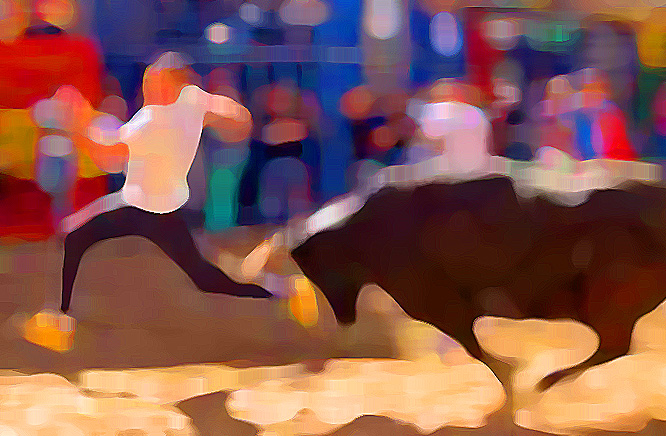 Rue de l'ArrosENTREE LIBRE